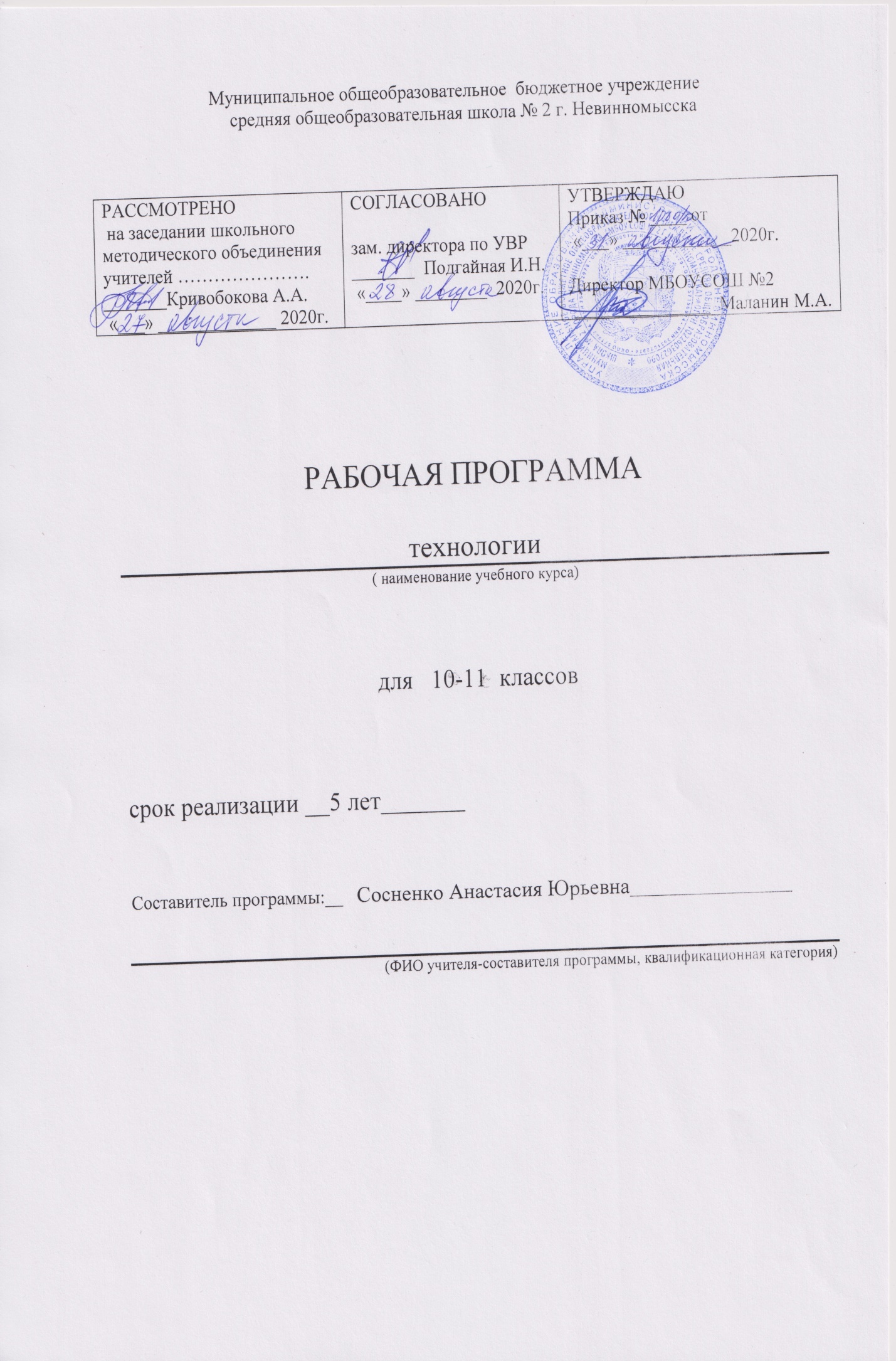 Пояснительная запискаРабочая программа разработана на основе нормативно-правовых документов:Федеральный закон «Об образовании в Российской Федерации» от 29 декабря 2012 года № 273-ФЗ;ФГОС основного общего образования от 17 декабря 2010 года № 1897;Федерального перечня учебников, рекомендованных Министерством образования и науки РФ к использованию в образовательном процессе на 2019-2020 учебный год;Примерной программы основного общего образования по технологии;Рабочая программа разработана в соответствии с:Положением о рабочей программе МБОУ СОШ№2Уставом МБОУ  СОШ№2.АктуальностьШкольное образование в современных условиях призвано обеспечить функциональную грамотность и социальную адаптацию обучающихся на основе приобретения ими компетентностного опыта в сфере учения, познания, профессионально-трудового выбора, личностного развития, ценностных ориентаций и смыслотворчества. Это предопределяет направленность целей обучения на формирование компетентной личности, способной к жизнедеятельности и самоопределению в информационном обществе, ясно представляющей свои потенциальные возможности, ресурсы и способы реализации выбранного жизненного пути.Цели изучения курсаИзучение предмета технологии в основной школе направлено направлено на достижение следующих целей:освоение знаний о составляющих технологической культуры, ее роли в общественном развитии; научной организации производства и труда; методах творческой, проектной деятельности; способах снижения негативных последствий производственной деятельности на окружающую среду и здоровье человека; путях получения профессии и построения профессиональной карьеры;овладение умениями рациональной организации трудовой деятельности, проектирования и изготовления личностно или общественнозначимых объектов труда с учетом эстетических и экологических требований; сопоставление профессиональных планов с состоянием здоровья, образовательным потенциалом, личностными особенностями;развитие технического мышления, пространственного воображения, способности к самостоятельному поиску и использованию информации для решения практических задач в сфере технологической деятельности, к анализу трудового процесса в ходе проектирования материальных объектов или услуг; навыков делового сотрудничества в процессе коллективной деятельности;воспитание уважительного отношения к технологии как части общечеловеческой культуры, ответственного отношения к труду и результатам труда;формирование готовности и способности к самостоятельной деятельности на рынке труда, товаров и услуг, продолжению обучения в системе непрерывного профессионального образования.Задачи изучения предмета технологии:формирование политехнических знаний и экологической культуры.привитие элементарных знаний и умений по ведению домашнего хозяйства и расчету бюджета семьи.ознакомление с основами современного производства сферы услуг;развитие самостоятельности и способности учащихся решать творческие и изобретательские задачи.обеспечение учащимся возможностей самопознания, изучения мира профессий, выполнения профессиональных проб целью профессионального самоопределения.воспитание трудолюбия, предприимчивости, коллективизма, человечности и милосердия, обязательности, честности, ответственности и порядочности.овладение основными понятиями рыночной экономики, менеджмента и маркетинга и умением применять их при реализации собственной продукции и услуг;использование в качестве объектов труда потребительских изделий и оформление их с учетом требований дизайна и декоративно-прикладного искусства для повышения конкурентоспособности при реализации. Развитие эстетического чувства и художественной инициативы ребенка.Общая характеристика учебного курса В 10—11 классах школьники продолжают знакомиться с технологиями современного производства и сферыуслуг. Они развивают и углубляют те компетентности в области технологии, которые они получили при изучении этогопредмета в основной школе. Сложность формирования содержания курса для старшей школы состоит в том, что в основной школе у учащихся сложились узкопредметные технологические компетентности, относимые больше к видам труда, чем к технологии в общем её понимании. Технология выражает уровень развития техносферы, т. е. всего комплекса артефактов, созданных человеком, и возможность их производства.Технология — это строго упорядоченная последовательность (алгоритмическое предписание) методов воздействияна материалы, объекты природы, социальной среды, энергию, информацию, предопределённая имеющимися техническими средствами, научными знаниями, квалификацией работников, инфраструктурой. Их совокупность обеспечиваетжелательные преобразования предметов труда в конечные продукты, обладающие потребительной стоимостью (материальный объект, энергия, информация или нематериальная услуга, выполненное обязательство).В соответствии с данным определением старшеклассники должны научиться чётко определять технологические цели -обосновывать в выбранной области своей деятельности конкретный желаемый её результат, ориентироваться восновных методах и средствах преобразования материальных и нематериальных предметов труда в конечный продукт,подбирать наиболее рациональные способы и средства длясозидательной деятельности.Описание места учебного предметаУчебный план на изучение технологии в основной школе отводит -_34 учебных часа в неделю на каждый класс.Учебно-методический комплектРабочая программа по технологии для 10—11 классов. Базовый уровень (автор Н. В. Матяш).Технология. 10—11 классы. Базовый уровень. Учебник (авторы: В. Д. Симоненко, О. П. Очинин, Н. В. Матяш и др.).Технология. 10—11 классы. Базовый уровень. Электронная форма учебника (авторы: В. Д. Симоненко, О. П. Очинин,Н. В. Матяш и др.).Технология. 10—11 классы. Базовый уровень. Методическое пособие (авторы: Н. В. Матяш, В. Д. Симоненко,Л. И. Булавинцева).Содержание учебного предмета10 классПроизводство, труд и технологииПонятие «культура», виды культуры. Понятие« технологическая культура» и «технология». Виды промышленных технологий. Понятие универсальных технологий. Взаимосвязь и взаимообусловленность технологий, организации производства и характер труда. Исторически сложившиеся технологические уклады и их основные технические достижения. Развитие технологической культуры в результате научно-технических и социально-экономических достижений. Потребность в научном знании. Наука как сфера человеческой деятельности и фактор производства. Наукоемкость материального производства. Влияние научно-технической революции на качество жизни человека и состояние окружающей среды. Современная энергетика и ее воздействие на биосферу. Проблема захоронения радиоактивных отходов.  Промышленные технологии и транспорт. Материалоемкость современных производств. Промышленная эксплуатация лесов. Проблема загрязнения отходами производства атмосферы. Понятия «парниковый эффект», «озоновая дыра».  Современные сельскохозяйственные технологии и их негативное воздействие на биосферу.  Проведение мероприятий по озеленению и/или оценке загрязненности среды. Природоохранные технологии. Экологический мониторинг. Основные направления охраны среды. Экологически чистые и безотходные производства. Переработка бытового мусора и промышленных отходов. Рациональное использование лесов и пахотных земель, минеральных и водных ресурсов. Очистка естественных водоёмов.  Понятие «альтернативные источники энергии». Использование энергии Солнца, ветра, приливов, геотермальных источников энергии волн и течений. Термоядерная энергетика. Биогазовые установки Экологически устойчивое развитие человечества. Необходимость нового, экологического сознания в современном мире. Характерные черты проявления экологического сознания. Основные виды промышленной обработки материалов.  Электро - технологии и их применение.  Применение лучевых технологий:  лазерная и электронно-лучевая обработка. Ультразвуковые технологии: сварка и дефектоскопия. Плазменная обработка: напыление, резка, сварка. Порошковая металлургия. Технология послойного прототипирования и их использование. Нанотехнологии. Основные понятия. Технология по атомной (помолекулярной) сборки. Перспективы применения нанотехнологий.   Информационные технологии, их роль в современной научно - технической революции. Пути развития современного индустриального производства. Рационализация, стандартизация производства. Конвейеризация, непрерывное (поточное) производство. Расширение ассортимента  промышленных товаров в результате изменения потребительского спроса. Гибкие производственные системы. Многоцелевые технологические машины. Глобализация системы мирового хозяйства. Автоматизация производства на основе информационных технологий. Измение роли человека в современном и перспективном производстве. Понятие «автомат» и «автоматика». Гибкая и жёсткая автоматизация. Применение на производстве автоматизированных систем управления технологическими процессами. (АСУТП). Составляющие АСУТП.Технология проектирования и создания материальных объектов или услуг. Творческая проектная деятельность.Понятие «творчество», «творческий процесс».Введение в психологию творческой деятельности. Виды творческой деятельности. Процедуры технического творчества. Проектирование. Конструирование. Изобретательство. Результат творчества как объект интеллектуальной собственности.  Пути повышения творческой активности личности при решении нестандартных задач. Понятие «творческая задача». Теория решения изобретательских задач (ТРИЗ). Понятие интеллектуальной собственности. Объекты интеллектуальной собственности. Формы защиты авторства. Патент на изобретения. Условия выдачи патентов, патентный поиск. Критерии патентоспособности объекта. Патентуемые объекты: изобретения, промышленные образцы, полезные модели, товарные знаки, рационализаторские предложения. Правила регистрации товарных знаков и обслуживания.  Методы активизации поиска решений творческих задач, генерация идей. Прямая мозговая атака (мозговой штурм). Обратная мозговая атака. Метод контрольных вопросов. Поиск оптимального варианта решения. Морфологический анализ (морфологическая матрица), сущность и применение. Функционально-стоимостный анализ (ФСА) как метод экономии. Основные этапы ФСА. Использование ФСА на производстве. АРИЗ.  Ассоциативные методы решения задач. Понятие «ассоциация». Методы фокальных объектов, гирлянд случайностей и ассоциаций, сущность и применение. Особенности современного проектирования. Технико-технологические, социальные, экономические, экологические, эргономические факторы проектирования. Учет требований при проектировании. Качество проектировщика. Ответственность современного дизайнера перед обществом. Значение эстетического фактора в проектировании. Планирование проектной деятельности в профессиональном и учебном проектировании. Этапы проектной деятельности. Системный подход в проектировании, пошаговое планирование действий. Алгоритм дизайна. Непредвиденные обстоятельства в проектировании. Действия по коррекции проекта. Роль информации в современном обществе. Необходимость информации на различных этапах проектирования. Источники информации: энциклопедии, энциклопедические словари, интернет. Электронные справочники, электронные конференции. Поиск информации по теме проектирования. Объекты действительности как воплощение идей проектировщика. Методы формирования банка идей. Творческий подход к выдвижению идей (одушевление, ассоциации, аналогии, варианты компоновок, использование метода ТРИЗ).  Графическое представление вариантов будущего изделия. Анализ существующих изделий как поиск вариантов дальнейшего усовершенствования. Проектирование как отражение общественной действительности. Влияние потребностей людей на изменение изделий, технологий, материалов. Рынок потребительских товаров и услуг. Конкуренция товаропроизводителей. Методы выявления общественной потребности. Изучение рынка товаров и услуг. Правила составления анкеты. Определение конкретных целей проекта на основании выявления общественной потребности. Понятие «субъект» и «объект» на рынке потребительских товаров и услуг. Нормативные акты, регулирующие отношения между покупателями и производителем (продавцами).  Источники получения информации о товарах и услугах. Торговые символы, этикетки, маркировка, штрихкод. Сертификация продукции. Пути продвижения проектируемого продукта на потребительский рынок. Понятие маркетинга, его цели и задачи. Реклама как фактор маркетинга. Средства рекламы. Бизнес-план как способ экономического обоснования проекта .Задачи бизнес-плана. Понятие рентабельности. Экономическая оценка проекта.11 классТехнология проектирования и создания материальных объектов или услуг. Творческая проектная деятельность.Выбор направления сферы деятельности для выполнения проекта. Определение требований и ограничений к объекту проектирования. Выбор объекта проектирования.Выбор наиболее удачного варианта проектируемого изделия с использованием метода ТРИЗ. Выбор материала для изготовления проекта. Составляющие себестоимости продукции, накладные расходы, формулы себестоимости. Расчет себестоимости проектных работ. Формула прибыли. Статьи расходов проекта. Цена проекта. Стандартизация при проектировании. Проектная документация: резюме по дизайну, проектная спецификация. Использование компьютера для выполнения проектной документации. Проектная документация: технический рисунок, чертеж, сборочный чертеж. Выполнение технических рисунков и рабочих чертежей проектируемого изделия. Технологический процесс изготовления нового изделия. Технологическая операция. Технологический переход. Содержание и составление технологической карты. Реализация технологического процесса изготовления деталей. Процесс сборки изделия из деталей. Соблюдение правил безопасной работы. Промежуточный контроль этапов изготовления. Понятие качества материального объекта, услуги, технического процесса. Критерии оценки результатов проектной деятельности. Провидение испытаний объекта. Самооценка проекта. Рецензирование. Критерии оценки выполненного проекта. Критерии оценки защиты проекта. Выбор формы презентации. Использование в презентации технических средств. Презентация проектов и результатов труда. Оценка проектов.Производство, труд и технологииВиды деятельности человека. Профессиональная деятельность, ее цели, принципиальное отличие от трудовой деятельности. Человек как субъект профессиональной деятельности. Исторические предпосылки возникновения профессий. Разделение труда. Формы разделения труда. Специализация как форма общественного разделения труда и фактор развития производства. Понятие кооперации. Понятия специальности и перемены труда. производство как преобразовательная деятельность. Составляющие производства. Средства производства: предметы труда, средства труда ,(орудия производства). Технологический процесс. Продукты производственной (преобразовательной) деятельности: товар, услуги. Материальная и нематериальная сферы производства. Их состав, соотношение и взаимосвязи. Особенности развития сферы услуг. Формирование межотраслевых комплексов. Производственное предприятие. Производственное объединение. Научно – производственное объединение. Структура производственного предприятия. система нормирования труда, ее назначение. Виды норм труда. Организации. Устанавливающие и контролирующие нормы труда. Система оплаты труда. Тарифная система и ее элементы: тарифная ставка и тарифная сетка. Сдельная, повременная и договорная формы оплаты труда. Виды, примечание и способы расчета. Роль формы заработной платы в стимулировании труда. Понятие культуры труда. Составляющие культуры труда. Технологическая дисциплина. Умение организовывать свое рабочее место. Дизайн рабочей зоны и зоны отдыха. Научная организация труда. Обеспечение охраны и безопасности труда. Эффективность трудовой деятельности. Понятие «мораль» и «нравственность». Категории нравственности. Нормы морали. Этика как учение о законах нравственного поведения. Профессиональная этика и ее виды.Профессиональное самоопределение и карьераЭтапы и результаты профессионального становления личности. Выбор профессии. Профессиональная обученность. Профессиональная комплектность. Профессиональное мастерство. Понятия карьеры. Должностного роста, призвания. Факторы, влияющие на профессиональную подготовку и профессиональный успех. Планирование профессиональной карьеры. Рынок руда и профессий. Конъюнктура рынка труда и профессий. Спрос и предложения на различные виды профессионального труда. Способы изучения рынка труда и профессий. Средства получения информации о рынке труда и путях профессионального образования. Профконсультационная помощь: цели и задачи. Справочно-информационные, диагностические, медико-психологические, корректирующие, развивающие, формирующие центры профессиональной консультации. Методы и их работы. Общее и профессиональное образование. Виды и формы получения профессионального образования. Начальное, среднее и высшее профессиональное образование. Послевузовское профессиональное образование. Региональный рынок образовательных услуг. Методы поиска источников информации о рынке образовательных услуг. Формы самопрезентации. Автобиография как форма самопрезентации для профессионального образования и трудоустройства. Типичные ошибки при собеседовании. Правила самопрезентации при посещении организации.Творческая проектная деятельность.Определение жизненных целей и задач. Составление плана действий по достижению намеченных целей. Выявление интересов, способностей, профессионально важных качеств. Обоснование выбора специальности и учебного заведенияПланируемые результаты освоения предмета.Результаты обучения представлены в Требованиях к уровню подготовки и содержат три компонента: знать/понимать - перечень необходимых для усвоения каждым учащимся знаний, уметь – владение конкретными навыками практической деятельности, а также компонент, включающий знания и умения, ориентированные на решение разнообразных жизненных задач. Результаты обучения сформулированы в требованиях в обобщенном виде и являются инвариантными по отношению к изучаемым технологиям и объектам труда. Ожидаемые результаты обучения по данной примерной программе в наиболее обобщенном виде могут быть сформулированы как овладение знаниями о влиянии технологий на общественное развитие, о составляющих современного производства товаров и услуг, структуре организаций, нормировании и оплате труда, спросе на рынке труда; трудовыми и технологическими знаниями и умениями, необходимыми для проектирования и создания продуктов труда в соответствии с их предполагаемыми функциональными и эстетическими свойствами; умениями ориентироваться в мире профессий, оценивать свои профессиональные интересы и склонности к изучаемым видам трудовой деятельности, составлять жизненные и профессиональные планы; формирование культуры труда, уважительного отношения к труду и результатам труда, самостоятельности, ответственного отношения к профессиональному самоопределению; развитие творческих, коммуникативных и организационных способностей, необходимых для последующего профессионального образования и трудовой деятельности.Учащиеся должны знать:место предпринимательства в экономической структуре общества; принципы и формы предпринимательства, источники его финансирования; условия прибыльного производства; роль менеджмента и маркетинга в деятельности предпринимателей; основы делопроизводства на ПЭВМ; характеристики и основные принципы построения композиции при создании графических изображений в изобразительном творчестве и дизайне; принципы работы прикладной компьютерной системы; особенности научно-технической революции второй половины ХХ века; глобальные проблемы человечества в конце ХХ века; рост народонаселения, проблема исчерпания ресурсов Земли, загрязнение окружающей среды; о вредных воздействиях на окружающую среду промышленности, энергетики, сельского хозяйства и транспорта и методы уменьшения этих воздействий; виды загрязнения атмосферы: парниковый эффект, кислотные дожди, уменьшение озонового слоя. Методы борьбы с загрязнением атмосферы; о загрязнении гидросферы и методах борьбы с этими загрязнениями; причины опустынивания, вырубки мировых лесов и сокращения генофонда планеты, возможности охраны и рационального использования лесов и земель; принципы и виды мониторинга; пути экономии энергии и материалов; особенности экологического мышления и экологической культуры, экологически здоровый образ жизни; о практическом использовании ЭВМ в различных сферах деятельности современного человека; принципы освещения объектов на предметной плоскости, виды освещения; принципы работы прикладной компьютерной системы; особенности системного трехмерного моделирования; базовые системные средства управления анимацией объектов и визуализацией сцен.Учащиеся должны уметь:выдвигать деловые идеи; изучать конъюнктуру рынка, определять себестоимость произведенной продукции, разрабатывать бизнес-план; соблюдать правила безопасности труда; правильно и красиво располагать текстовый и цифровой материал, контролировать качество выполняемых работ; оформлять примечания и сноски к тексту; оформлять и составлять простейшие деловые документы; выполнять цифровые и табличные работы; печатать на клавиатуре ЭВМ; использовать законы композиции при создании графических объектов; использовать основные режимы и команды компьютерной системы при создании двумерной модели изделия; учитывать экологические соображения при решении технологических задач; учитывать требования экологически здорового образа жизни при решении бытовых задач; оценивать качество питьевой воды; использовать ЭВМ для обработки текстовой, числовой, графической и звуковой информации; использовать законы освещения, цвета и формы при создании графических образов; использовать основные команды и режимы системы трехмерного моделирования при создании трехмерной модели изделия; выполнить анимацию трехмерного объекта и визуализацию трехмерной сцены.2. Тематическое планирование 10 класс11 классКалендарно – тематическое планирование10 класс (34 часа)Календарно-тематическое планирование 11 классВходная  контрольная работа для обучающихся 11 классовпо технологии. Ф.И. уч-ся ___________________________________ Класс _____________________1.Виды культуры:а) экономическая;б) экологическая;в) промышленная.2.Что относится к материальной культуре:а) предметы труда;б) результаты труда;в) средства производства.3.Что относится к духовной культуре:а) наука;б) философия;в) промышленность.4.Что такое технология:а) наука о преобразовании материалов, сырья, энергии в нужный для человека продукт;б) наука о способах производства;в) измерение материалов.5. Типы универсальной культуры:а) мифологическая;б) космологическая;в) социальная.6. Технологическая культура – это:а) преобразовательная деятельность человека; б) учение об астрономических закономерностях Вселенной;в) основа развития современного общества и производства.7. Структура технологической культуры:а) технологическая этика;б) технологическое мышление;в) все ответы верны.8. Уровни преобразовательной деятельности: а) мегауровень;б) моноуровень;в) микроуровень.Полугодовая контрольная работа для обучающихся 11 классапо технологии. Ф.И. уч-ся ___________________________________ Класс _____________________ 1.Мегатехнология рассматривается как: а) наука о способах производства;б) средство преобразования вещества, энергии и информации;в) способ изготовления технических сборочных единиц, операционные технологии. 2. Микротехнология рассматривается как:а) преобразовательный процесс в сфере материальной и духовной культуры;б) наука о способах производства;в) операционные и подетальные технологии.3. Макротехнология рассматривается как:а) технологии производства различных технологических систем;б) операционные и подетальные технологии; в) преобразовательный процесс в сфере материальной и духовной культур.4. Способы преобразовательной деятельности: а) информационные;б) операционные;  в) вербальные и невербальные.5.Орудийные способы преобразовательной деятельности предполагают использование:а) орудий труда;б) изменение предметов труда за счет химических реакций;  в) воздействуют на объекты труда с помощью слов.6.Биологические способы преобразовательной деятельности предполагают использование:а) воздействуют на объекты труда с помощью слов; б) изменение предметов труда за счет химических реакций;  в) процессов, происходящих в живых организмах.7.Мыслительные  способы преобразовательной деятельности предполагают использование:а) использование электронно-вычислительной техники;б) переработке информации;  в) процессов, происходящих в живых организмах.8. Виды технологической документации:а) маршрутные карты; б) операционные карты;в) все ответы верны.Итоговая контрольная работа  11 классФ.И. обчающегося  ______________________________________________1. Отметьте верное утверждение, характеризующее общечеловеческую культуру:а) существует вне времени и абсолютно никак не связана с уровнем развития общества в определенный исторический этап;б) выражается только в идеальных (нематериальных) продуктах;в) воплощена в материальных и духовных ценностях, образцах, нормах и способах поведения и деятельности человека;г) перестает существовать со сменой поколения, не передается следующему поколению.2. Технологическая культура  - это:а) соблюдение охраны труда и техники безопасности;б) культура преобразовательной деятельности человека, выраженная в достигнутых технологиях производства и отношении к этой деятельности;в) высший уровень технического прогресса;г) культура на производстве, соблюдение правил этикета.3. Здравоохранение, пассажирский транспорт, финансы, образование, полиция относятся к:а) материальной сфере производства;б) нематериальной сфере производства;в) предметам труда производства;г) производственным силам производства.4. Технологический процесс производства включает (несколько ответов):а) цели и задачи производства;б) средства массовой информации;в) субъекты деятельности (люди);г) средства производства;д) продукты (результаты) производства;е) личностное развитие работника.5. Выделите важную функцию профессиональной деятельности человека.а) поддержание здоровья человека;б) получение средств для жизни человека и общества;в) избавление человечества от скуки и безделья.г) создание материальных и финансовых богатств для господствующего класса.6. Главными факторами производства, обеспечивающими его успешное функционирование, являются:а) рабочая сила и средства производства;б) обеспечение охраны труда и техники безопасности на производстве;в) природные ресурсы;г) компьютеризация современного производства.7. Какой фактор положительно влияет на динамику развития промышленности в Смоленской области?а) повышение инвестиционной активности в производство;б) спад в текстильном и швейном производстве;в) зависимость от ювелирного производства и транспорта;г) снижение кластерной политики в сфере экономического развития региона.8. Отметьте из перечисленных приоритетное направление развития промышленности для Смоленской области в ближайшие 5 лет (несколько ответов):а) деревообработка;б) точная электроника;в) тяжелая металлургия;г) производство стройматериалов;д) нефтеперерабатывающее производство.9. Важнейшие факторы экономического развития общества:а) развитие специализации труда, торговли и организации экономической деятельности;б) экономия на зарплатах работников и пенсионных выплатах;в) ориентация на экспорт производимой продукции;г) повышение количества работников с высшим образованием.10. Развитие специализации труда как фактора повышения производительности труда связано с:а) появлением новых заводов и предприятий;б) повышением качества и скорости производства за счет узкой специализации работников;в) расширением прав и обязанностей всех работников производства, включение их в управленческие механизмы;г) укрупнением отраслей материального и нематериального производства.11. Интегративное качество личности, позволяющее человеку успешно выполнять конкретную деятельность – это:а) склонность к этой конкретной деятельности;б) готовность к этой профессиональной деятельности;в) мотивация к выполнению данной деятельности;г) совокупность знаний и умений, необходимых для выполнения этой деятельности.12. При организации своего рабочего места необходимо учитывать:а) свои антропометрические характеристики;б) свои должностные обязанности;в) свои профессиональные интересы и способности;г) свои финансовые возможности.№Название раздела, темКоличество часов1Предпринимательская деятельность82Производство, труд и технология93Технология проектирования и создания материальных объектов или услуг. Творческая проектная деятельность.164Резерв учебного времени1№Название раздела, темКоличество часов1Технология проектирования и создания материальных объектов или услуг. Творческая проектная деятельность.162Производство, труд и технология83Профессиональное самоопределение и карьера74Творческая проектная деятельность25Резерв учебного времени1 №урока  Дата планФак. датаТема урокаКол.час.Форма урокаЭлементысодержанияЭлементысодержанияПланируемый результатд\зд\з1Повторение темы «Виды на чертежах»1Рассказ Демонстрация  ПрактикаПравила  расположения видов. Местные виды. Оформление чертежей.Правила  расположения видов. Местные виды. Оформление чертежей.Научатся понимать правила расположения чертежей.     Научатся понимать  грамотно чертить2Практическая работа по карточкам1Рассказ Демонстрация  ПрактикаКарточки по теме «Виды на чертежах»Карточки по теме «Виды на чертежах»Научатся понимать  выполнять практические работы по предложенной теме3Повторение темы «Аксонометрическая проекция»1Рассказ Демонстрация  ПрактикаРасположение осей. Порядок построения проекцииРасположение осей. Порядок построения проекцииНаучатся понимать  расположение осей и самой проекции. Уметь чертить виды4Входная контрольная работа15Практическая работа по карточкам1Рассказ Демонстрация  ПрактикАксонометрические проекцииАксонометрические проекцииНаучатся понимать  грамотно выполнить предложенное задание6Чертежи развёрток поверхностей призм и цилиндров1Рассказ Демонстрация  ПрактикаЧертежи развёрток поверхностей призм и цилиндровЧертежи развёрток поверхностей призм и цилиндровНаучатся понимать  особенности геометрических тел.  Научатся понимать  выполнять развёртки тел7Порядок чтения чертежей деталей. Вопросы для чтения чертежей.1Рассказ Демонстрация  ПрактикаПорядок чтения чертежей деталей. Вопросы к чертежуПорядок чтения чертежей деталей. Вопросы к чертежуНаучатся понимать  задавать и отвечать на вопросы к чертежу8Порядок выполнения эскизов1Рассказ Демонстрация  ПрактикаПорядок выполнения эскизов. Особенности эскизовПорядок выполнения эскизов. Особенности эскизовНаучатся понимать  особенности эскизов. Уметь выполнять эскизы9Правила выполнения сечений1Рассказ Демонстрация  ПрактикаРасположение сечений. Обозначение сечений. Особенности сеченийРасположение сечений. Обозначение сечений. Особенности сеченийНаучатся понимать  особенности сечений.  Научатся понимать  выполнять сечения10Правила выполнения разрезов1Рассказ Демонстрация  ПрактикаРазличие между сечением и разрезом. Особенности разрезовРазличие между сечением и разрезом. Особенности разрезовНаучатся понимать  отличия между сечением и разрезом.  Научатся понимать  выполнять разрезы11Работа по карточкам «Выполнение сечений и разрезов»1Рассказ Демонстрация  ПрактикаЧертежи с сечениями и разрезамиЧертежи с сечениями и разрезамиНаучатся понимать  правильно выполнять сечения и разрезы12Окончание работы по карточкам1Рассказ Демонстрация  ПрактикаЗавершение работы по карточкамЗавершение работы по карточкамНаучатся понимать  доводить работу до конца, находить и исправлять ошибки13Контрольная работа по разделу «Графика»1Рассказ Демонстрация  ПрактикаИтоговая работа. Ответы на вопросыИтоговая работа. Ответы на вопросыНаучатся понимать  основное содержание курса «Графика»14Технологическая культура1Рассказ Демонстрация  Понятие культура». Виды культуры. Понятие культура». Виды культуры. Научатся понимать  о культуре.Уметь различать материальную и духовную культуру15Полугодовая контрольная работа1Контроль знаний16Понятие «технология»1Рассказ Демонстрация  ПрактикаВиды промышленных технологий. Составляющие технологииВиды промышленных технологий. Составляющие технологииНаучатся понимать  понятие «технология».  Научатся понимать  различать виды технологий17Энергетика и энергоресурсы1Рассказ Демонстрация  ПрактикаЭлектростанции: тепловые, гидравлические и атомныеЭлектростанции: тепловые, гидравлические и атомныеНаучатся понимать  принципы работы основных электростанций 18Промышленные технологии и транспорт1Рассказ Демонстрация  Промышленное потребление воды Промышленное потребление воды Научатся понимать  проблему сохранения водных ресурсов.19Сельское хозяйство и система природопользования1Рассказ Демонстрация  ПрактикаПроблемы сельского хозяйства. ОпасностиПроблемы сельского хозяйства. ОпасностиНаучатся понимать  проблемы перед сельским хозяйством, опасные факторы20Применение экологически чистых и безотходных производств1Рассказ Демонстрация  ПрактикаРассказ Демонстрация  ПрактикаЭкологический мониторинг. Переработка мусора и промышленных отходовНаучатся понимать проблему утилизации отходов.  Научатся понимать  применять знания на практике21Использование альтернативных источников энергии1Рассказ Демонстрация  ПрактикаРассказ Демонстрация  ПрактикаСолнечная энергия. Энергия ветра и приливов.Научатся понимать  об альтернативных источниках энергии и их применении22Экологическое сознание и экологическое сознание в техногенном мире1Рассказ Демонстрация  ПрактикаРассказ Демонстрация  ПрактикаЭкологически устойчивое развитие человечестваНаучатся понимать  об экономии ресурсов и энергии, бережном их использовании23От резца до лазера1Рассказ Демонстрация  ПрактикаРассказ Демонстрация  ПрактикаОбработка материалов. Новые технологииНаучатся понимать  историю развития инструментовНаучатся понимать  историю развития инструментов24Современные электротехнологии1Рассказ Демонстрация  ПрактикаРассказ Демонстрация  ПрактикаТехнологии: электронно–ионная, магнитоимпульсная, электросваркиНаучатся понимать  виды злектротехнологий.  Научатся понимать  показать их графическиНаучатся понимать  виды злектротехнологий.  Научатся понимать  показать их графически25Лучевые технологии1Рассказ Демонстрация  ПрактикаРассказ Демонстрация  ПрактикаЛазерная обработка. Электронно–лучевая обработкаНаучатся понимать  о лучевых технологиях.  Научатся понимать  дать их краткие характеристикиНаучатся понимать  о лучевых технологиях.  Научатся понимать  дать их краткие характеристики26Ультразвуковые технологии1Рассказ Демонстрация  ПрактикаРассказ Демонстрация  ПрактикаУльтразвуковая диагностика и обработка материаловНаучатся понимать  о работе ультразвуковых волн.  Научатся понимать описать их воздействие на материалНаучатся понимать  о работе ультразвуковых волн.  Научатся понимать описать их воздействие на материал27Плазменная обработка1Рассказ Демонстрация  Рассказ Демонстрация  Плазма  Плазменное нанесение покрытийНаучатся понимать о плазме.  Научатся понимать  рассказать о применении .Научатся понимать о плазме.  Научатся понимать  рассказать о применении .28Нанотехнологии1Рассказ Демонстрация  ПрактикаРассказ Демонстрация  ПрактикаНанотехнологии. НаноматериалНаучатся понимать  о нанотехнологиях Научатся понимать рассказать о перспективах нанотехнологийНаучатся понимать  о нанотехнологиях Научатся понимать рассказать о перспективах нанотехнологий29Автоматизация технологических процессов1Рассказ Демонстрация  ПрактикаРассказ Демонстрация  ПрактикаГибкое автоматическое производствоНаучатся понимать о роли автоматики.  Научатся понимать  применять знанияНаучатся понимать о роли автоматики.  Научатся понимать  применять знания30Презентация рефератов и докладов по темам раздела1Показ слайдов Рассказ Ответы на вопросы ДискуссияПоказ слайдов Рассказ Ответы на вопросы ДискуссияПодготовка докладов и презентаций по темам разделаНаучатся понимать  содержание докладов.  Научатся понимать  доходчиво рассказать об рассмотренных проблемахНаучатся понимать  содержание докладов.  Научатся понимать  доходчиво рассказать об рассмотренных проблемах31Цели и задачи проекта. План действий. Обоснование темы проекта.1Рассказ Демонстрация  ПрактикаРассказ Демонстрация  ПрактикаНаметить цели и задачи проекта. Выбрать тему проекта. Подготовить  чертежи и технологические карты к проекту. Выбрать необходимые материалыНаучатся понимать  направление своей работы над проектом, основные технологии обработки конструкционных материалов.  Научатся понимать  применить знания на практикеНаучатся понимать  направление своей работы над проектом, основные технологии обработки конструкционных материалов.  Научатся понимать  применить знания на практике32Итоговая контрольная работа1Контроль знанийКонтроль знанийНаметить цели и задачи проекта. Выбрать тему проекта. Подготовить  чертежи и технологические карты к проекту. Выбрать необходимые материалыНаучатся понимать  направление своей работы над проектом, основные технологии обработки конструкционных материалов.  Научатся понимать  применить знания на практикеНаучатся понимать  направление своей работы над проектом, основные технологии обработки конструкционных материалов.  Научатся понимать  применить знания на практике33Выполнение проектаИзготовление деталей проектаПодготовка пояснительной записки1ПрактикаПрактикаНаметить цели и задачи проекта. Выбрать тему проекта. Подготовить  чертежи и технологические карты к проекту. Выбрать необходимые материалыНаучатся понимать  направление своей работы над проектом, основные технологии обработки конструкционных материалов.  Научатся понимать  применить знания на практикеНаучатся понимать  направление своей работы над проектом, основные технологии обработки конструкционных материалов.  Научатся понимать  применить знания на практике34Защита и оценка проекта1Презентация творческих проектовПрезентация творческих проектовПосле окончания практической работы над проектом подготовить пояснительную запискуНаучатся понимать  подготовить презентацию и защитить  свой проектНаучатся понимать  подготовить презентацию и защитить  свой проект№ урокатема урокаКол-во часовСодержание уроков Темы практических работПланируемый результатМетоды и формы обучения. Вид контроляМетоды и формы обучения. Вид контроляСроки Сроки д\з№ урокатема урокаКол-во часовСодержание уроков Темы практических работПланируемый результатМетоды и формы обучения. Вид контроляМетоды и формы обучения. Вид контроляПо плануФактич.д\зТехнология проектирования и создания материальных объектов или услуг.  Творческая проектная деятельность. 16 ч. Технология проектирования и создания материальных объектов или услуг.  Творческая проектная деятельность. 16 ч. Технология проектирования и создания материальных объектов или услуг.  Творческая проектная деятельность. 16 ч. Технология проектирования и создания материальных объектов или услуг.  Творческая проектная деятельность. 16 ч. Технология проектирования и создания материальных объектов или услуг.  Творческая проектная деятельность. 16 ч. Технология проектирования и создания материальных объектов или услуг.  Творческая проектная деятельность. 16 ч. Технология проектирования и создания материальных объектов или услуг.  Творческая проектная деятельность. 16 ч. д\з1-2 Выбор объекта проектирования и требования к нему21. выбор направления сферы деятельности для выполнения проекта. Определение требований и ограничений к объекту проектирования. Выбор объекта проектирования.2. выбор наиболее удачного варианта проектируемого изделия с использованием метода ТРИЗ. Выбор материала для изготовления проекта.выбор направления сферы деятельности для выполнения проекта. Выбор наиболее удачного варианта проектируемого изделия с использованием метода ТРИЗ. Выбор материала для изготовления проекта.Научится:- определять выбор наиболее удачного варианта проектируемого изделия на основе анализа;-формулировать требования к объекту проектирования;- делать выбор материала для проектируемого изделия;- делать выбор наиболее удачного варианта проектируемого изделия на основе анализа.Творческая работа по проектированию.Устный опрос; контроль по результатам практической работы.Творческая работа по проектированию.Устный опрос; контроль по результатам практической работы.3Расчет себестоимости изделия1Составляющие себестоимости продукции, накладные расходы, формулы себестоимостиРасчет себестоимости проектных работ. Формула прибыли. Статьи расходов проекта. Цена проекта.Предварительный расчет материальных затрат на изготовление проектного изделияСожет понимать:- из чего складывается  себестоимость продукции;- отличие себестоимости от рыночной цены;- рассчитывать себестоимость проектируемого изделия;- делать предварительный расчет материальных затрат на изготовление проектного изделияОбъяснение нового материала; конспектирование; практическая работа.Контроль по итогам практической работыОбъяснение нового материала; конспектирование; практическая работа.Контроль по итогам практической работы4Входная контрольная работа15-7Документальное представление проектируемого  продукта труда31. Стандартизация при проектировании. Проектная документация: резюме по дизайну, проектная спецификация.2. Использование компьютера для выполнения проектной документации.3-4. Проектная документация: технический рисунок, чертеж, сборочный чертеж. Выполнение технических рисунков и рабочих чертежей проектируемого изделия.Составление резюме по дизайну.Составление проектной спецификации проектируемого изделия.Выполнение эскизов, технических рисунков  проектируемого изделия.Выполнение рабочих чертежей проектируемого изделияСжет понимать:мо:- что такое стандартизация;-что входит в понятие «проектная документация»;Что представляют собой эскиз, чертеж, сборочный чертеж проектируемого изделия. Уметь:- составлять резюме по дизайну проектируемого изделия;- выполнять проектную спецификацию проектируемого изделия;- выполнять эскиз проектируемого изделия;Выполнять чертежи проектируемого изделияОбъяснение нового материала; конспектирование; практическая работа.Контроль по итогам практической работыОбъяснение нового материала; конспектирование; практическая работа.Контроль по итогам практической работы8Организация технологического процесса 1Технологический процесс изготовления нового изделия. Технологическая операция. Технологический переход. Содержание и составление технологической карты.Составление технологической карты проектного изделияСможет понимать - что входит в понятие «технологический процесс»;- что представляет собой технологическая операция, технологический переход проектируемого изделия. научится- составлять технологическую карту  проектируемого изделия.Объяснение нового материала; практическая работа. Устный опрос; контроль по итогам практической работы (составление технологической карты)Объяснение нового материала; практическая работа. Устный опрос; контроль по итогам практической работы (составление технологической карты)9-12Выполнение операций по созданию продуктов труда41-4. Реализация технологического процесса изготовления деталей.  Процесс сборки изделия из деталей. Соблюдение правил безопасной работы. Промежуточный контроль этапов изготовленияИзготовление проектируемого объектанаучится- изготовлять спроектированное изделиеПрактическая работа по изготовлению спроектированного изделия. Контроль по итогам практической работыПрактическая работа по изготовлению спроектированного изделия. Контроль по итогам практической работы13-14Анализ результатов проектной деятельности 2Понятие качества материального объекта, услуги, технического процесса. Критерии оценки результатов проектной деятельности. Провидение испытаний объекта. Самооценка проекта. РецензированиеАпробация готового проектного изделия и его доработка. Самооценка проекта научится- производить самооценку проекта согласно критериям оценки качества проектного изделия; проводить испытания изготовленного изделия; выполнять рецензирование продукта проектирования Практическая работа; самостоятельная работа по самооценки продукта проектирования. Контроль по итогам самостоятельной работыПрактическая работа; самостоятельная работа по самооценки продукта проектирования. Контроль по итогам самостоятельной работы15Полугодовая контрольная работа116Презентация проектов и результатов труда 11-2.Критерии оценки выполненного проекта. Критерии оценки защиты проекта. Выбор формы презентации. Использование в презентации технических средств. Презентация проектов и результатов труда. Оценка проектов Подготовка и проведение презентации проектовнаучится-проводить презентацию и защиту своего проекта;-анализировать качество выполнения проектов одноклассников и давать им оценкуПрезентация и защита проектов. Контроль по итогам презентации  и защиты проектовПрезентация и защита проектов. Контроль по итогам презентации  и защиты проектовПроизводство. Труд и технологии 8 ч.Производство. Труд и технологии 8 ч.Производство. Труд и технологии 8 ч.Производство. Труд и технологии 8 ч.Производство. Труд и технологии 8 ч.Производство. Труд и технологии 8 ч.Производство. Труд и технологии 8 ч.17Понятие профессиональной деятельности. Разделение и специализация труда1Виды деятельности человека. Профессиональная деятельность, ее цели, принципиальное отличие от трудовой деятельности. Человек как субъект профессиональной деятельности. Исторические предпосылки возникновения профессий. Разделение труда. Формы разделения труда. Специализация как форма общественного разделения труда и фактор развития производства. Понятие кооперации. Понятия специальности и перемены трудаОпределение целей, задач и основных компонентов своей будущей профессиональной деятельности. Определение по видам специализации труда: профессии родителей, преподавателей школы, своей предполагаемой профессиональной деятельности. Анализ форм разделения труда в организацииСможет понимать: что такое профессиональная деятельность. Ее цели и функции; что является фактором успеха в профессиональной деятельности; понятие разделения, специализации и кооперации труда; существующие формы разделения труда; различие между понятиями профессии и специальности; понятие перемены трудаСможет понимать: что такое профессиональная деятельность. Ее цели и функции; что является фактором успеха в профессиональной деятельности; понятие разделения, специализации и кооперации труда; существующие формы разделения труда; различие между понятиями профессии и специальности; понятие перемены трудаЛекция – беседа; демонстрация наглядных пособий: самостоятельная работа. Устный опрос; контроль по итогам самостоятельной работы18-20Структура и составляющие современного производства31. производство как преобразовательная деятельность. Составляющие производства. Средства производства: предметы труда, средства труда ,(орудия производства). Технологический процесс. Продукты производственной (преобразовательной) деятельности: товар, услуги.2. материальная и нематериальная сферы производства. Их состав, соотношение и взаимосвязи. Особенности развития сферы услуг. Формирование межотраслевых комплексов.3. производственное предприятие. Производственное объединение. Научно – производственное объединение. Структура производственного предприятия.Определение сферы производства промышленных предприятий своего региона (района) и типа предприятий. Посещение производственного предприятия. Определение составляющих конкретного производстваСможет понимать:- понятие «отрасль»; - определение материальной и нематериальной сфер производства;- понятия «производственное предприятие». «производственное объединение», «научно – производственное объединение», «межотраслевой комплекс»; что такое составляющие производства; понятия «средства труда», «средства производства», «орудия производства»;что представляет собой производственный технологический процессСможет понимать:- понятие «отрасль»; - определение материальной и нематериальной сфер производства;- понятия «производственное предприятие». «производственное объединение», «научно – производственное объединение», «межотраслевой комплекс»; что такое составляющие производства; понятия «средства труда», «средства производства», «орудия производства»;что представляет собой производственный технологический процессЛекция – беседа; конспектирование, самостоятельная работа; экскурсия. Устный опрос. Контроль по итогам экскурсии21-22Нормирование и оплата труда21. система нормирования труда, ее назначение. Виды норм труда. Организации. Устанавливающие и контролирующие нормы труда. 2. система оплаты труда. Тарифная система и ее элементы: тарифная ставка и тарифная сетка. Сдельная, повременная и договорная формы оплаты труда. Виды, примечание и способы расчета. Роль формы заработной платы в стимулировании трудаИзучение нормативных производственных документов. Определение вида оплаты труда для работников определенных профессийСможет понимать:- понятие «нормирование труда»;- виды норм труда;-понятие «тарифная система»;- что такое тарифная система, тарифная ставкаСможет понимать:- понятие «нормирование труда»;- виды норм труда;-понятие «тарифная система»;- что такое тарифная система, тарифная ставкаОбъяснение нового материала; конспектирование; самостоятельная работа. Устный опрос; контроль по итогам самостоятельной работы23-24Культура труда и профессиональная этика21. понятие культуры труда. Составляющие культуры труда. Технологическая дисциплина. Умение организовывать свое рабочее место. Дизайн рабочей зоны и зоны отдыха. Научная организация труда. Обеспечение охраны и безопасности труда. Эффективность трудовой деятельности.2. понятие «мораль» и «нравственность». Категории нравственности. Нормы морали. Этика как учение о законах нравственного поведения. Профессиональная этика и ее виды.Расчет эффективности своей трудовой деятельности по изготовлению проектного изделия. Анализ своего учебного дня и предложения по мерам его реорганизации. Повышающим эффективность учебы. Обоснование смысла и содержания этических норм своей будущей профессиональной деятельности.Сможет понимать:- что входит в понятие «культура труда»;- что такое научная организация труда;- какими мерами обеспечивается безопасность труда;- понятие охраны труда;- что такое этика;-что означают понятия «мораль» и «нравственность»;- какие нормы поведения предписывает профессиональная этика;- виды профессиональной этикиСможет понимать:- что входит в понятие «культура труда»;- что такое научная организация труда;- какими мерами обеспечивается безопасность труда;- понятие охраны труда;- что такое этика;-что означают понятия «мораль» и «нравственность»;- какие нормы поведения предписывает профессиональная этика;- виды профессиональной этикиЛекция – беседа; решение ситуационных задач; практическая работа. Устный опрос: контроль по итогам практической работыПрофессиональное самоопределение и карьера 8 ч.Профессиональное самоопределение и карьера 8 ч.Профессиональное самоопределение и карьера 8 ч.Профессиональное самоопределение и карьера 8 ч.Профессиональное самоопределение и карьера 8 ч.Профессиональное самоопределение и карьера 8 ч.Профессиональное самоопределение и карьера 8 ч.25-26Этапы профессионального становления и карьера11. Этапы и результаты профессионального становления личности. Выбор профессии. Профессиональная обученность. Профессиональная комплектность. Профессиональное мастерство.2. понятия карьеры. Должностного роста, призвания. Факторы, влияющие на профессиональную подготовку и профессиональный успех. Планирование профессиональной карьеры Определение целей, задач и основных этапов своей будущей профессиональной деятельности. Составление плана своей будущей профессиональной карьерыСможет понимать:- основные этапы профессионального становления; - значение понятий «профессиональная обученность» и «профессиональная компетентность», «профессиональное мастерство»;-сущность понятий «профессиональная карьера», «должностной рост», «призвание»;- из чего складывается профессиональная подготовка- планировать будущую профессиональную карьеру;- правильно оценивать собственные профессиональные данныеСможет понимать:- основные этапы профессионального становления; - значение понятий «профессиональная обученность» и «профессиональная компетентность», «профессиональное мастерство»;-сущность понятий «профессиональная карьера», «должностной рост», «призвание»;- из чего складывается профессиональная подготовка- планировать будущую профессиональную карьеру;- правильно оценивать собственные профессиональные данныеЛекция – беседа; дискуссия; диспут, практическая работа. Устный опрос27-28Рынок труда и профессий21 – 2. Рынок руда и профессий. Конъюнктура рынка труда и профессий. Спрос и предложения на различные виды профессионального труда. Способы изучения рынка труда и профессий. Средства получения информации о рынке труда и путях профессионального образованияИзучение регионального рынка труда. Изучение содержания трудовых действий, уровня образования. Заработной платы. Мотивации. Удовлетворенности трудом работников различных профессийСможет понимать:- что такое рынок труда и профессий;- что понимается под конъюнктурой рынка труда и профессий;- способы изучения рынка труда и профессий;- источники информации о рынке труда и профессий.- находить и анализировать информацию о ситуации на рынке труда и профессийСможет понимать:- что такое рынок труда и профессий;- что понимается под конъюнктурой рынка труда и профессий;- способы изучения рынка труда и профессий;- источники информации о рынке труда и профессий.- находить и анализировать информацию о ситуации на рынке труда и профессийЛекция; практическая работа. Устный опрос; контроль по итогам практической работы29Центры профконсультационной помощи11. Профконсультационная помощь: цели и задачи. Справочно-информационные, диагностические, медико-психологические, корректирующие, развивающие, формирующие центры профессиональной консультации. Методы и их работы.2. посещение центра профконсультационной помощиЗнакомство с работой центров профконсультационной помощиСможет понимать::- что такое профконсультационная помощь;- виды профессионального консультирования;- как и где можно получать профконсультационную помощьСможет понимать::- что такое профконсультационная помощь;- виды профессионального консультирования;- как и где можно получать профконсультационную помощьОбъяснение нового материала; решение ситуационных задач; практическая работа. Устный опрос; отчет по результатам посещения центра профконсультационной помощи 30Виды и формы получения профессионального образования1Общее и профессиональное образование. Виды и формы получения профессионального образования. Начальное, среднее и высшее профессиональное образование. Послевузовское профессиональное образование. Региональный рынок образовательных услуг. Методы поиска источников информации о рынке образовательных услугИзучение регионального рынка образовательных услугСможет понимать:- в чем отличие общего и профессионального образования;- виды профессионального образования; формы получения профессионального образования;-что входит в понятие «рынок образовательных услуг».- находить нужную информацию о рынке образовательных услугСможет понимать:- в чем отличие общего и профессионального образования;- виды профессионального образования; формы получения профессионального образования;-что входит в понятие «рынок образовательных услуг».- находить нужную информацию о рынке образовательных услугОбъяснение  нового материала, беседа; практическая работа. Письменный опрос; контроль по итогам практической работы31Формы самопрезентации для профессионального образования и трудоустройства1Формы самопрезентации. Автобиография как форма самопрезентации для профессионального образования и трудоустройства. Типичные ошибки при собеседовании. Правила самопрезентации при посещении организацииСоставление автобиографии и профессионального резюмеСможет понимать:- какие существуют виды самопрезентации;- сущность и назначение профессионального резюме и автобиографии;-правила поведения при собеседовании.-составлять профессиональное резюме; - написать автобиографиюСможет понимать:- какие существуют виды самопрезентации;- сущность и назначение профессионального резюме и автобиографии;-правила поведения при собеседовании.-составлять профессиональное резюме; - написать автобиографиюЛекция-беседа; практическая работа. Устный опросТворческая проектная деятельность 2 ч.Творческая проектная деятельность 2 ч.Творческая проектная деятельность 2 ч.Творческая проектная деятельность 2 ч.Творческая проектная деятельность 2 ч.Творческая проектная деятельность 2 ч.Творческая проектная деятельность 2 ч.32Планирование профессиональной карьеры11-2. определение жизненных целей и задач. Составление плана действий по достижению намеченных целей. Выявление интересов, способностей, профессионально важных качеств. Обоснование выбора специальности и учебного заведенияПроект «Мои жизненные планы и профессиональная карьера»Сможет понимать:- сущность и назначение автобиографии как формы самопрезентации.- планировать свои действия по достижению намеченных жизненных целейЛекция-беседа; решение ситуационных задач; практическая работа. Устный опрос; контроль по итогам проектной деятельностиЛекция-беседа; решение ситуационных задач; практическая работа. Устный опрос; контроль по итогам проектной деятельности33Итогвая контрольная работа11-2. определение жизненных целей и задач. Составление плана действий по достижению намеченных целей. Выявление интересов, способностей, профессионально важных качеств. Обоснование выбора специальности и учебного заведенияПроект «Мои жизненные планы и профессиональная карьера»Сможет понимать:- сущность и назначение автобиографии как формы самопрезентации.- планировать свои действия по достижению намеченных жизненных целейЛекция-беседа; решение ситуационных задач; практическая работа. Устный опрос; контроль по итогам проектной деятельностиЛекция-беседа; решение ситуационных задач; практическая работа. Устный опрос; контроль по итогам проектной деятельности34Выявление интересов и способностей. Профессионально важных качеств.11-2. определение жизненных целей и задач. Составление плана действий по достижению намеченных целей. Выявление интересов, способностей, профессионально важных качеств. Обоснование выбора специальности и учебного заведенияПроект «Мои жизненные планы и профессиональная карьера»Сможет понимать:- сущность и назначение автобиографии как формы самопрезентации.- планировать свои действия по достижению намеченных жизненных целейЛекция-беседа; решение ситуационных задач; практическая работа. Устный опрос; контроль по итогам проектной деятельностиЛекция-беседа; решение ситуационных задач; практическая работа. Устный опрос; контроль по итогам проектной деятельности